VSTUPNÍ ČÁSTNázev komplexní úlohy/projektuTechnické zobrazování – pomůcky a technika rýsováníKód úlohy36-u-2/AD50Využitelnost komplexní úlohyKategorie dosaženého vzděláníE (dvouleté, EQF úroveň 2)H (EQF úroveň 3)Skupiny oborů36 - Stavebnictví, geodézie a kartografieVazba na vzdělávací modul(y)Technické zobrazování - pomůcky a technika rýsováníŠkolaStřed.škola stavební a podnikatel. s.r.o, Štěpánovská, Olomouc - ChomoutovKlíčové kompetenceDatum vytvoření30. 06. 2019 15:25Délka/časová náročnost - Odborné vzdělávání8Délka/časová náročnost - Všeobecné vzděláváníPoznámka k délce úlohyRočník(y)1. ročníkŘešení úlohyindividuálníCharakteristika/anotaceTZ 01JÁDRO ÚLOHYOčekávané výsledky učeníŽák kreslí a rýsuje geometrické tvary, přímky, úsečky, kruhové oblouky, zobrazuje různé druhy čar (plná, čárkovaná), různých tlouštěk, šrafujeRýsuje a dělí úhly, přímky a úsečkyRýsuje geometrické útvary – trojúhelníky a pravidelné mnohoúhelníkyRýsuje kružnice, elipsy, obloukyZobrazuje předměty v pravoúhlém promítání na 3 průmětnyKótuje jednoduché útvaryDoplňuje chybějící průmětySpecifikace hlavních učebních činností žáků/aktivit projektu vč. doporučeného časového rozvrhuZákladní teoretické znalosti prezentovány formou výkladu a čtení odborného textu po částech v pracovních listech nebo formou elektronické prezentace s důrazem na pozornost při čtení a objasnění méně známých odborných pojmů. Jsou doplněny ukázkami postupu kreslení jednotlivých technických útvarů na tabuli. Žáci si je překreslují do sešitů a učitel kontroluje správnost. Po jednotlivých částech následují otázky (žáci odpovídají – po první prezentaci nemusí být hodnoceni známkou, mohou se navzájem doplňovat, při dalším procvičování je možno hodnotit známkou, lze využít i k opakování); časový rozvrh: celkem dle rozsahu materiálů v oboru 1–2 hod.Pracovní listy – doplňování textu, v nichž žáci samostatně doplňují chybějící části odborného textu – vhodné k opakování a procvičování, možno klasifikovat známkou.Úkoly k procvičení samostatného rýsování: žáci samostatně rýsují úhly, hledají střed kruhového oblouku, rýsují pravidelné mnohoúhelníky. Doplňováním třetího průmětu si ověřují pochopení a schopnost aplikace zásad promítání na tři průmětny. Klasifikovat známkou jako důležitou část učiva.Doplňovačky – k opakování odborných pojmů, jako alternativa k zaškrtávacím testům a křížovkám. Nutno vyplnit všechna políčka – možno hodnotit známkou.Komplexní úloha tak souhrnně (komplexně) objasní žákům učivo s důrazem na nutnost soustředit se na učení a následně prověří, co si zapamatovali a čemu z hlediska odborných pojmů porozuměli a co je nutno znovu zopakovat.Metodická doporučeníZískané poznatky a dovednosti využijí zejména při čtení stavebních výkresů v rámci předmětu Odborný výcvik. Základy technického zobrazování a kótování navazuje též na předmět stavební konstrukce. Nutno dále procvičovat a rozvíjet tak technickou představivost dále použitelnou v praxi.Způsob realizaceVe školní učebně do sešitu nebo dle pokynu učitele žáci rýsují čáry a geometrické útvary, doplňují obrázky a nákresy v pracovních listech. Kreslí základní geometrická tělesa ve 3 průmětech, doplňují třetí průmět a kótují jednoduché tvary. Doplňují text v doplňovačkách a pracovních listech.PomůckySešit bez linek A4 (460), kancelářský papír A4, tužka, pravítko s ryskou, pravítko 30 cm, kružítko, guma, tenký černý fix (centropen)VÝSTUPNÍ ČÁSTPopis a kvantifikace všech plánovaných výstupůŽáci odpoví správně, v případě chyb společně objasní učivo za účelem porozumění textu, doplní texty v pracovních listech, vyplní volná políčka a doplní tajenku v doplňovačkách, odpoví stručně na otevřené kontrolní otázky (číst pozorně znění otázek – mohou tu být i tzv. chytáky).Žáci nakreslí úhly a mnohoúhelníky, dokreslí a doplní třetí průměty geometrických těles,  včetně jejich zakótování.Všechny (popř. jen některé) části mohou být klasifikovány podobně jako klasické písemky či testy a mohou je dle uvážení vyučujícího nahradit – učitel tak má k dispozici hotové ověřovací materiály k odzkoušení znalostí.Kritéria hodnoceníU odpovědí na dílčí otázky: správně – výborný, zcela nesprávně – nedostatečný, jinak lze na učiteli nechat diference známek s cílem povzbudit snahu o správnou odpověď a při špatné odložit klasifikaci – cílem není známka, ale znalosti, které žák učením získá.Doplnění textu, doplňovačky a otázky k přemýšlení: hodnocení:Výborně: 100–85 % správných odpovědíChvalitebně: 84–70 % správných odpovědí  Dobře: 69–50 % správných odpovědíDostatečně: 49–30 % správných odpovědíNedostatečně: 29–0 % správných odpovědíDoplňovačky: hodnocení:Výborně: vyplněna všechna políčka, max. 1 řádek chybněChvalitebně:  tajenka + max. 3 řádky chybně Dobře: tajenka a více než 50 % řádků správněDostatečně: tajenka správně a aspoň 2 řádkyNedostatečně: tajenka chybně, méně než 2 řádkyHodnocení grafické části – výkresůVýborně: vzorná úprava samostatnost i správnost řešeníChvalitebně: pěkná úprava a drobné nedostatky řešení  Dobře: správnost řešení, ale nevzhledná úprava, s dopomocí, více chyb řešeníDostatečně: nepěkná úprava, neúplné řešení, chyby, rýsování s dopomocíNedostatečně: nečitelné, nevzhledné, podstatné chybyDoporučená literaturaOdborné kreslení obor zednické práce, ing. Šárka Kýhosová PARTA 2004 ISBN 80-7320-050-3PoznámkyObrázky – nákresy – vlastní, obrázky z výše uvedených učebnicČasová náročnost:Obsah technického zobrazování – teorie, kontrolní otázky: 1-2 hod.Doplnění textu – pracovní list: 1 hod.Doplnění třetího průmětu a kótování: 1 hod.Rýsování úhlů a hledání středu kružnice: 1 hod.Pravidelné mnohoúhelníky: 1 hod.Doplňovačka: 1 hod.Čtení technických a stavebních výkresů: 1 hod.Celkem: 8 hod.Obsahové upřesněníOV RVP - Odborné vzdělávání ve vztahu k RVPPřílohyprezentace_TZ01.pptxpracovni-list-1_TZ01.xlsxpracovni-list-1_reseni_TZ01.xlsxpracovni-list-2_TZ01.docxpracovni-list-2_reseni_TZ01.docxstudijni-material_TZ01.docxMateriál vznikl v rámci projektu Modernizace odborného vzdělávání (MOV), který byl spolufinancován z Evropských strukturálních a investičních fondů a jehož realizaci zajišťoval Národní pedagogický institut České republiky. Autorem materiálu a všech jeho částí, není-li uvedeno jinak, je Zdeňka Tvrdá. Creative Commons CC BY SA 4.0 – Uveďte původ – Zachovejte licenci 4.0 Mezinárodní.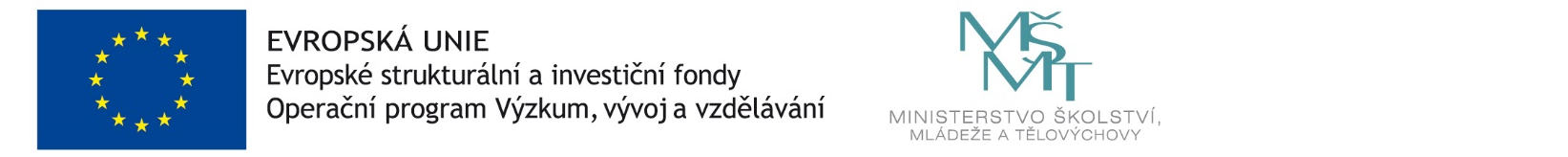 